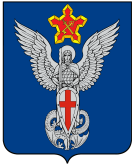 Ерзовская городская ДумаГородищенского муниципального районаВолгоградской области403010, Волгоградская область, Городищенский район, р.п. Ерзовка, ул. Мелиоративная 2,      тел. (84468) 4-78-78 тел/факс: (84468) 4-79-15РЕШЕНИЕот 22 января 2015 года                                 № 1/7Об утверждении новой редакции измененной карты функциональных зон Генерального плана р.п. Ерзовка по результатам публичных слушанийВ соответствии с заключением о результатах публичных слушаний по вопросу утверждения изменений и дополнений в  Генеральный план р.п. Ерзовка, состоявшихся 19 декабря 2014 года, Ерзовская городская Дума РЕШИЛА:1. Утвердить изменения и дополнения в  Генеральный план р.п. Ерзовка.2. Настоящее решение подлежит официальному обнародованию в установленном порядке.Председатель Ерзовской городской Думы                                                                                                    Ю.М. Порохня Глава Ерзовского городского поселения                                                                                           А.А. Курнаков